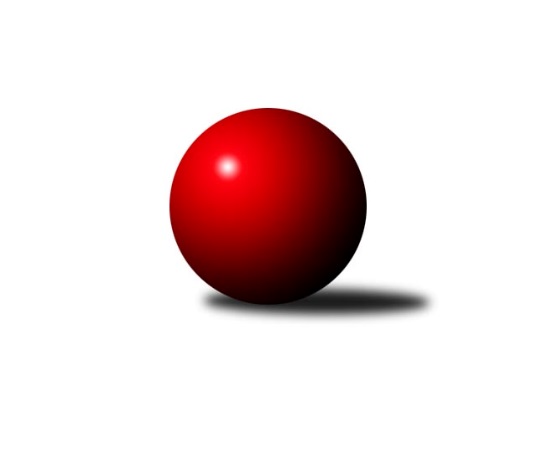 Č.15Ročník 2022/2023	4.3.2023Nejlepšího výkonu v tomto kole: 3380 dosáhlo družstvo: SK Baník Ratiškovice2. KLZ B 2022/2023Výsledky 15. kolaSouhrnný přehled výsledků:KK Šumperk	- SK Baník Ratiškovice	0:8	3168:3380	6.0:18.0	4.3.TJ Centropen Dačice	- HKK Olomouc	7:1	3242:2963	17.0:7.0	4.3.TJ Sokol Husovice	- KK Zábřeh	4:4	2638:2989	12.5:11.5	4.3.Tabulka družstev:	1.	SK Baník Ratiškovice	15	11	2	2	87.5 : 32.5 	218.0 : 142.0 	 3214	24	2.	TJ Centropen Dačice	14	11	1	2	79.0 : 33.0 	204.5 : 131.5 	 3215	23	3.	KK Zábřeh	14	8	1	5	59.5 : 52.5 	173.0 : 163.0 	 3130	17	4.	HKK Olomouc	15	5	1	9	47.0 : 73.0 	158.0 : 202.0 	 3093	11	5.	TJ Sokol Husovice	15	2	4	9	42.0 : 78.0 	153.5 : 206.5 	 3088	8	6.	KK Šumperk	15	2	1	12	37.0 : 83.0 	149.0 : 211.0 	 2926	5Podrobné výsledky kola:	 KK Šumperk	3168	0:8	3380	SK Baník Ratiškovice	Olga Sedlářová	132 	 118 	 121 	120	491 	 1:3 	 579 	 129	139 	 152	159	Monika Niklová	Adéla Příhodová	142 	 150 	 124 	135	551 	 1:3 	 552 	 146	131 	 131	144	Kateřina Fryštacká	Pavlína Gerešová	135 	 117 	 151 	137	540 	 1:3 	 570 	 147	137 	 137	149	Hana Beranová	Soňa Ženčáková	139 	 99 	 124 	119	481 	 0:4 	 544 	 155	108 	 150	131	Dana Brůčková	Kateřina Zapletalová	144 	 135 	 143 	132	554 	 1:3 	 579 	 130	138 	 152	159	Hana Stehlíková	Růžena Smrčková	151 	 136 	 134 	130	551 	 2:2 	 556 	 141	150 	 123	142	Marta Beranovározhodčí: Adam BělaškaNejlepšího výkonu v tomto utkání: 579 kuželek dosáhli: Monika Niklová, Hana Stehlíková	 TJ Centropen Dačice	3242	7:1	2963	HKK Olomouc	Tereza Křížová	119 	 144 	 128 	122	513 	 3:1 	 491 	 115	118 	 123	135	Kateřina Kloudová	Jindra Kovářová	139 	 143 	 133 	129	544 	 3:1 	 502 	 134	109 	 127	132	Denisa Hamplová	Pavlína Karešová	143 	 136 	 129 	146	554 	 4:0 	 392 	 92	96 	 104	100	Ivana Volná	Gabriela Filakovská	118 	 136 	 146 	130	530 	 3:1 	 509 	 108	130 	 123	148	Jana Stehlíková	Veronika Brtníková	138 	 123 	 138 	149	548 	 1:3 	 556 	 131	126 	 149	150	Lenka Složilová	Klára Křížová	139 	 140 	 127 	147	553 	 3:1 	 513 	 125	118 	 144	126	Zuzana Kolaříkovározhodčí: Zdeněk BlechaNejlepší výkon utkání: 556 - Lenka Složilová	 TJ Sokol Husovice	2638	4:4	2989	KK Zábřeh	Eva Putnová	139 	 129 	 124 	143	535 	 2:2 	 522 	 140	128 	 134	120	Kamila Chládková	Blanka Sedláková	131 	 125 	 114 	138	508 	 1:3 	 530 	 133	136 	 135	126	Lenka Horňáková	Markéta Mikáčová	131 	 130 	 107 	128	496 	 3:1 	 478 	 124	107 	 130	117	Marcela Balvínová	Lenka Kričinská	132 	 142 	 147 	143	564 	 2.5:1.5 	 555 	 132	136 	 133	154	Jitka Killarová	Lenka Hanušová	130 	 156 	 113 	136	535 	 4:0 	 488 	 120	137 	 109	122	Dana Wiedermannová	nikdo nenastoupil	 	 0 	 0 		0 	 0:4 	 416 	 82	110 	 116	108	Olga Ollingerovározhodčí: Igor SedlákNejlepší výkon utkání: 564 - Lenka KričinskáPořadí jednotlivců:	jméno hráče	družstvo	celkem	plné	dorážka	chyby	poměr kuž.	Maximum	1.	Petra Mertlová 	TJ Centropen Dačice	559.17	369.5	189.7	4.5	5/6	(624)	2.	Jitka Killarová 	KK Zábřeh	558.57	369.8	188.8	4.1	6/6	(595)	3.	Veronika Brtníková 	TJ Centropen Dačice	558.03	366.6	191.4	3.9	6/6	(606)	4.	Monika Niklová 	SK Baník Ratiškovice	556.62	367.6	189.0	5.3	6/6	(601)	5.	Klára Křížová 	TJ Centropen Dačice	555.05	367.6	187.4	2.9	6/6	(582)	6.	Silvie Vaňková 	HKK Olomouc	554.72	369.3	185.5	5.0	6/6	(602)	7.	Růžena Smrčková 	KK Šumperk	551.48	369.2	182.3	2.8	6/6	(608)	8.	Tereza Křížová 	TJ Centropen Dačice	549.75	366.7	183.1	6.0	4/6	(584)	9.	Hana Stehlíková 	SK Baník Ratiškovice	546.55	362.9	183.6	3.6	6/6	(579)	10.	Lenka Složilová 	HKK Olomouc	546.18	365.9	180.3	2.5	6/6	(581)	11.	Hana Beranová 	SK Baník Ratiškovice	544.46	371.1	173.4	5.6	6/6	(582)	12.	Romana Švubová 	KK Zábřeh	539.20	361.2	178.0	4.6	5/6	(578)	13.	Lenka Horňáková 	KK Zábřeh	538.65	365.2	173.5	4.7	6/6	(581)	14.	Kateřina Fryštacká 	SK Baník Ratiškovice	537.53	356.8	180.7	3.2	5/6	(584)	15.	Pavlína Karešová 	TJ Centropen Dačice	534.88	365.5	169.4	5.4	4/6	(565)	16.	Markéta Gabrhelová 	TJ Sokol Husovice	533.36	355.0	178.4	4.4	6/6	(582)	17.	Kateřina Zapletalová 	KK Šumperk	533.20	358.3	174.9	4.9	5/6	(582)	18.	Lenka Kričinská 	TJ Sokol Husovice	529.14	354.2	174.9	5.8	6/6	(564)	19.	Lenka Hanušová 	TJ Sokol Husovice	526.33	364.8	161.5	7.1	6/6	(561)	20.	Lenka Kubová 	KK Zábřeh	525.31	356.8	168.5	6.5	6/6	(576)	21.	Martina Koplíková 	SK Baník Ratiškovice	520.96	357.6	163.4	8.0	6/6	(558)	22.	Eva Putnová 	TJ Sokol Husovice	520.40	358.0	162.4	9.6	6/6	(556)	23.	Dana Brůčková 	SK Baník Ratiškovice	518.80	353.0	165.8	9.7	5/6	(566)	24.	Gabriela Filakovská 	TJ Centropen Dačice	518.13	356.2	162.0	5.8	4/6	(553)	25.	Adéla Příhodová 	KK Šumperk	517.38	350.5	166.9	10.5	5/6	(566)	26.	Blanka Sedláková 	TJ Sokol Husovice	516.92	358.4	158.6	9.4	6/6	(564)	27.	Hana Jáňová 	KK Šumperk	513.80	351.5	162.4	8.0	4/6	(595)	28.	Marcela Říhová 	HKK Olomouc	512.96	359.4	153.6	9.1	4/6	(531)	29.	Zuzana Kolaříková 	HKK Olomouc	510.30	355.7	154.7	8.1	5/6	(543)	30.	Kamila Chládková 	KK Zábřeh	506.08	355.3	150.8	9.5	4/6	(529)	31.	Dana Wiedermannová 	KK Zábřeh	505.90	356.5	149.4	10.0	5/6	(538)	32.	Pavlína Gerešová 	KK Šumperk	503.76	349.2	154.5	10.7	6/6	(554)	33.	Kateřina Kloudová 	HKK Olomouc	502.23	351.6	150.6	9.9	4/6	(543)	34.	Marcela Balvínová 	KK Zábřeh	500.17	348.4	151.7	10.3	6/6	(567)	35.	Denisa Hamplová 	HKK Olomouc	500.04	351.9	148.1	9.9	6/6	(544)	36.	Jindra Kovářová 	TJ Centropen Dačice	499.90	346.8	153.1	6.7	5/6	(544)	37.	Jana Stehlíková 	HKK Olomouc	496.40	337.8	158.6	10.0	6/6	(541)	38.	Soňa Ženčáková 	KK Šumperk	495.62	342.8	152.8	10.0	5/6	(556)	39.	Markéta Mikáčová 	TJ Sokol Husovice	485.00	344.1	140.9	12.9	5/6	(521)	40.	Olga Ollingerová 	KK Zábřeh	484.57	340.0	144.5	10.8	5/6	(515)	41.	Ivana Volná 	HKK Olomouc	458.73	335.1	123.6	17.1	5/6	(510)	42.	Brigitte Marková 	KK Šumperk	422.50	306.6	115.9	19.0	6/6	(480)		Marta Beranová 	SK Baník Ratiškovice	556.00	362.0	194.0	3.0	1/6	(556)		Jaroslava Havranová 	HKK Olomouc	541.00	351.5	189.5	6.5	2/6	(545)		Kateřina Petková 	KK Šumperk	538.50	370.0	168.5	6.5	1/6	(579)		Helena Hejtmanová 	HKK Olomouc	525.00	350.0	175.0	9.0	1/6	(525)		Kristýna Macků 	TJ Centropen Dačice	522.50	351.5	171.0	8.0	2/6	(568)		Iveta Kabelková 	TJ Centropen Dačice	521.00	367.0	154.0	6.0	1/6	(521)		Jana Mačudová 	SK Baník Ratiškovice	519.25	350.3	169.0	5.3	2/6	(545)		Michaela Říhová 	SK Baník Ratiškovice	514.33	358.0	156.3	8.0	1/6	(516)		Lucie Vojteková 	KK Šumperk	504.67	357.7	147.0	12.0	3/6	(516)		Olga Sedlářová 	KK Šumperk	504.33	343.3	161.0	10.3	2/6	(531)		Eva Fabešová 	TJ Centropen Dačice	497.00	351.5	145.5	7.5	2/6	(504)		Alena Kopecká 	HKK Olomouc	480.00	312.0	168.0	4.0	1/6	(480)		Veronika Dufková 	TJ Sokol Husovice	477.67	331.0	146.7	11.8	2/6	(502)		Taťána Tomanová 	SK Baník Ratiškovice	472.00	335.5	136.5	10.0	2/6	(488)		Jarmila Bábíčková 	SK Baník Ratiškovice	471.00	330.0	141.0	16.0	1/6	(471)		Hana Mišková 	TJ Sokol Husovice	449.00	327.0	122.0	18.0	1/6	(449)		Martina Hájková 	TJ Sokol Husovice	435.00	313.0	122.0	25.0	1/6	(435)		Anna Vašíčková 	KK Šumperk	407.00	282.0	125.0	20.0	1/6	(407)		Marcela Příhodová 	KK Šumperk	354.00	274.0	80.0	31.0	1/6	(354)Sportovně technické informace:Starty náhradníků:registrační číslo	jméno a příjmení 	datum startu 	družstvo	číslo startu8424	Marta Beranová	04.03.2023	SK Baník Ratiškovice	1x
Hráči dopsaní na soupisku:registrační číslo	jméno a příjmení 	datum startu 	družstvo	Program dalšího kola:16. kolo11.3.2023	so	9:30	KK Šumperk - TJ Sokol Husovice	11.3.2023	so	15:30	KK Zábřeh - HKK Olomouc	11.3.2023	so	17:00	TJ Centropen Dačice - SK Baník Ratiškovice	Nejlepší šestka kola - absolutněNejlepší šestka kola - absolutněNejlepší šestka kola - absolutněNejlepší šestka kola - absolutněNejlepší šestka kola - dle průměru kuželenNejlepší šestka kola - dle průměru kuželenNejlepší šestka kola - dle průměru kuželenNejlepší šestka kola - dle průměru kuželenNejlepší šestka kola - dle průměru kuželenPočetJménoNázev týmuVýkonPočetJménoNázev týmuPrůměr (%)Výkon6xMonika NiklováRatiškovice5792xLenka KričinskáHusovice110.145645xHana StehlíkováRatiškovice5798xJitka KillarováZábřeh A108.385554xHana BeranováRatiškovice5707xMonika NiklováRatiškovice106.545791xLenka KričinskáHusovice5646xHana StehlíkováRatiškovice106.545791xMarta BeranováRatiškovice5564xHana BeranováRatiškovice104.885705xLenka SložilováHKK Olomouc5566xLenka SložilováHKK Olomouc104.58556